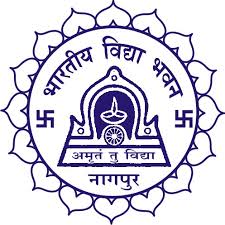 BHAVAN'S B.P. VIDYA MANDIR, CIVIL LINES, NAGPUR-01.BOARD RESULT STD -XII AISSCE 2023Holding aloft the flag, of victory high, the students of Bhavan's Bhagwandas Purohit Vidya Mandir, Civil Lines, Nagpur brought extraordinary results in the AISSCE 2023. Out of the 66 students who appeared for Science, 12 scored 90% and above.
In the Commerce Stream, out of the 49 who appeared, 16 students scored 90% and above.45 students have secured Al grade in English, 19 in Physics, 21 in Chemistry, 14 in Mathematics, , 07 in Engineering Graphics, 08 in Computer Science, 06 in Biology, 02 in Psychology, 27 in Economics, 20 in Accountancy, 13 in Business Studies 08 in Physical Education.Toppers of Science Stream include :Ankush Shandilya 97%Ananya Kothari  95.4% Vanshaj Assudani 94.6%.Subject wise toppers: Science Stream:COMMERCE STREAM:Toppers of Commerce Stream – Mahita Gupta emerged topper with 97.6%, Ashlesha Guhe with 96.4% Manya Agrawal with 95.6%.Subject wise toppers: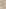 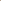 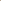 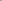 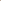 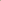 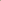 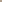 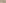 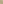 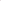 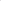 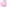 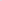 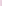 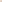 The excellent performance is the culmination of the consistent effort, dedication, devotion and team work of Principal Smt. Anju Bhutani, faculty members and parents.Principal Smt. Anju Bhutani congratulated all the students on their stupendous results.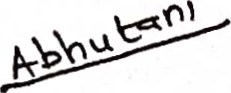 (SMT. ANJU BHUTANI)          PRINCIPALBHAVANS BHAGWANDAS PUROHIT VIDYA MANDIRCIVIL LINES, NAGPUR 01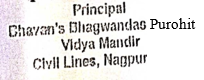 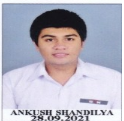 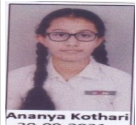 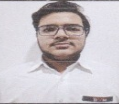 English (96)Ankush ShandilyaMaths (97)Ankush ShandilyaPhysics (96)Ankush ShandilyaChemistry (99)Ankush ShandilyaBiology (95)Cherry HazarePankhudi SinghAnanya KothariVidhi SahareEngineering Graphics (99)Aastha ChardeSpandan NathAditi KumariComputer Science (99)Kaushik ShahuPhysical Education (91)Esha ShaharePsychology (98)Ananya Kothari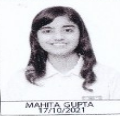 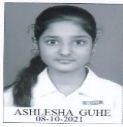 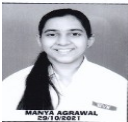 English (97)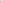 Mahita GuptaEconomics (100)Pratyush GandhiAaradhya LanjewarBusiness Studies (99)Mahita GuptaAccountancy (100)Chaitanya PanpaliyaMathematics (99)Mahita GuptaPhysical Education(98)Hardik Garg Soham Agrawal